ЗАДАЧА 1В контрольной работе по заданному IP адресу и маске подсети необходимо определить: адрес сети, адрес широковещательной рассылки, первый и последний доступные IP адреса для этой сети. Расчёт для адреса 15.22.220.104 с маской 255.240.0.0Переводим IPадрес в двоичный формат1510 = 0000111122210 = 00010110222010 = 11011100210410 = 011010002Результат перевода IP – адреса в двоичную форму.15.22.220.104           00001111.00010110.11011100.01101000Далее необходимо перевести нашу маску подсети 255.255.0.0 в двоичную систему. 25510 = 11111111224010 = 111100002010 = 000000000Результат перевода маски в двоичную форму:255.255.0.0          11111111.11110000.00000000.00000000Далее необходимо выполнить логическое умножение адреса на маску00001111.00010110.11011100.0110100011111111.11110000.00000000.0000000000001111.00010000.00000000.00000000Теперь необходимо перевести ответ в 10 – чную систему.000011112 = 0*27+0*26+0*25+0*24+1*23+1*22+1*21+1*20 == 0+0+0+0+8+4+2+1 = 1510000100002 = 1*24 = 1610000000002 = 010Получим 15.16.0.0, что и является адресом подсети.Вариант 3Контрольная работа №2В сети класса С действуют 3 маршрутизатора: RouterA, RouterB, RouterC, каждый из которых содержит порт Ethernet и 2 последовательных порта. Маршрутизаторы связаны последовательной линией со скоростью передачи 256 Кбит. Все хосты имеют одинаковую маску 255.255.0.0. По данным назначить действующие адреса интерфейсам маршрутизаторов и хостов сети, а также составить таблицы статической маршрутизации. Вариант 3Пример:4 вариант адрес сети 227.14.22.0 / 255.255.255.0РешениеСеть состоит из пяти сегментов, в т.ч. 2 сегмента соединенные последовательной линии и служат для связи маршрутизаторов и 3 сегмента Ethernet, служащий для соединения с хостами.Следовательно необходимо получить 5 подсетей.Для получения 5 подсетей используем маску 255.255.255.224.Схема конфигурации сети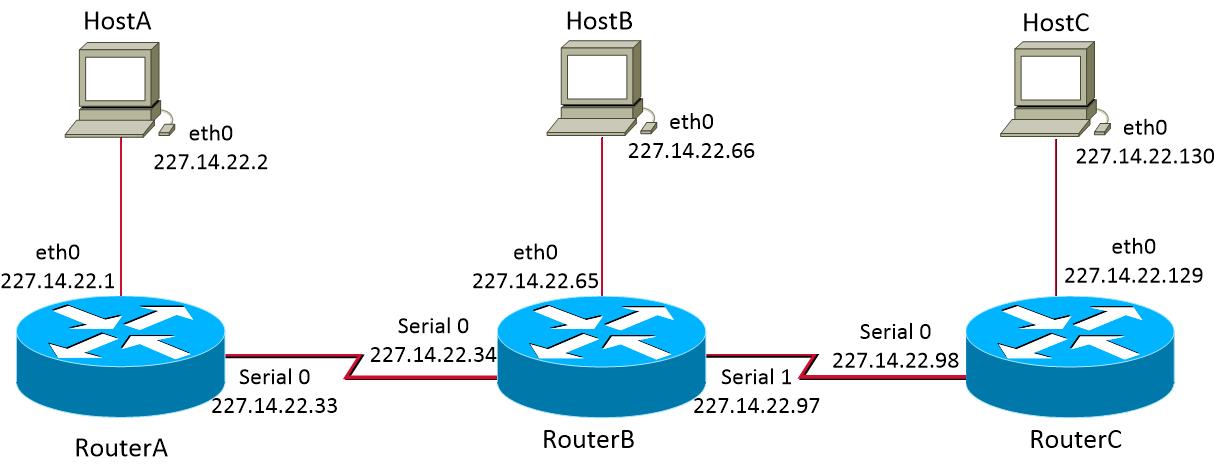 Таблица ipадресов для интерфейсовТаблица статической маршрутизации№ IP адресМаска подсети115.22.220.104255.240.0.0265.43.28.58255.255.240.03170.37.142.72255.255.252.0419.116.75.228255.192.0.01153.41.246.188255.255.255.2522130.95.102.138255.255.254.03113.83.34.54255.254.0.0450.41.211.6255.252.0.014.0.0.0Router ARouter BRouter Ceth0 – 227.14.22.1eth0 – 227.14.22.65eth0 – 227.14.22.129S0/0 – 227.14.22.33S0/0 – 227.14.22.34S0/0 – 227.14.22.98HostA – 227.14.22.2S0/1 – 227.14.22.97HostC – 227.14.22.130 Адрес сетиМаска сетиШлюзRouter ARouter ARouter A227.14.22.64255.255.255.224227.14.22.34227.14.22.96255.255.255.224227.14.22.34227.14.22.128255.255.255.224227.14.22.34Router BRouter BRouter B227.14.22.0255.255.255.224227.14.22.33227.14.22.128255.255.255.224227.14.22.98Router CRouter CRouter C227.14.22.64255.255.255.224227.14.22.97227.14.22.32255.255.255.224227.14.22.97227.14.22.0255.255.255.224227.14.22.97